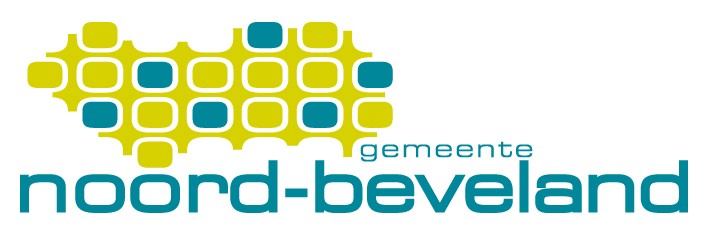 Aanvraagformulier Subsidieregeling Duurzaam Bouwen gemeente Noord-BevelandDe aanvrager verklaart, dat er met de werkzaamheden nog geen aanvang is genomen. Wanneer er met de werkzaamheden wordt aangevangen voordat er een beslissing op de aanvraag is genomen, vervalt de aanspraak op subsidie. Plaats: 		………………………………………………………………………..Datum:		………………………………………………………………………..Bankrekeningnummer:……………………………………………………………………….Ten name van:	………………………………………………………………………..Gegevens aanvrager:Gegevens aanvrager:Gegevens aanvrager:NaamAdresPostcode en woonplaatsTelefoonnummer(s)FaxnummerE-mailadresGegevens bouwadres:Gegevens bouwadres:Gegevens bouwadres:Betreft nieuwe/bestaande woning (doorhalen wat niet van toepassing is)Betreft nieuwe/bestaande woning (doorhalen wat niet van toepassing is)Betreft nieuwe/bestaande woning (doorhalen wat niet van toepassing is)AdresPostcodePlaatsKadastraal nr. & sectieDe aanvraag betreft de volgende duurzame maatregelen: (aankruisen wat van toepassing is en evt. omvang aangeven)De aanvraag betreft de volgende duurzame maatregelen: (aankruisen wat van toepassing is en evt. omvang aangeven)De aanvraag betreft de volgende duurzame maatregelen: (aankruisen wat van toepassing is en evt. omvang aangeven)0 dubbel glas:   …………………..  …..  m20 dubbel glas:   …………………..  …..  m20 drielaags glas ………. ………………. m20 drielaags glas ………. ………………. m20 na-isolatie kruipruimte: ………..  ……m20 na-isolatie kruipruimte: ………..  ……m20 na-isolatie gevel: ………..  …………. m20 na-isolatie gevel: ………..  …………. m20 na-isolatie vloer:………………………m20 na-isolatie vloer:………………………m20 na-isolatie dak:    ……….. ………….  m20 na-isolatie dak:    ……….. ………….  m20 leidingisolatie: ………………….……. m0 leidingisolatie: ………………….……. m0 zonneboiler0 zonneboiler0 zonnecellen0 zonnecellen0 opvang en hergebruik van regenwater 0 opvang en hergebruik van regenwater 0 (hybride) warmtepomp0 (hybride) warmtepomp0 aanbrengen sedumdak: …………… m20 aanbrengen sedumdak: …………… m20 opstellen maatwerkadvies0 opstellen maatwerkadviesBijlagen (aankruisen wat van toepassing is)Bijlagen (aankruisen wat van toepassing is)Bijlagen (aankruisen wat van toepassing is)0 omschrijving met documentatie van de installatie opvang en hergebruik van regenwater en het toe te passen zonne-energiesysteem, warmtepomp 0 omschrijving met documentatie van de installatie opvang en hergebruik van regenwater en het toe te passen zonne-energiesysteem, warmtepomp 0 foto’s van de betreffende woning (bestaand)0 foto’s van de betreffende woning (bestaand)0 in het geval van na-isolatie: opgave van toe te passen materialen. 0 in het geval van na-isolatie: opgave van toe te passen materialen. In te vullen door de gemeente:Ingekomen d.d.Afgehandeld d.d. en paraaf